NATIONAL ASSEMBLYQUESTION FOR WRITTEN REPLY QUESTION NO: 29982998. Mr C D Matsepe (DA) to ask the Minister of Communications: Whether, since 1 October 2017, any SA Broadcasting Corporation (a) staff, (b) executive and (c) non-executive directors went on any international trips; if so, what was the (i) purpose, (ii) destination, (iii) total cost and (iv) detailed breakdown of the total cost of each international trip? NW3312E	REPLYThe Group Executive: News, Ms Phathiswa MagopeniNoneNonei) 	Ms Magopeni travelled to meet with the ZNBC ahead of the Zimbabwean general      elections, which took place in July 2018. ZimbabweThe value of the trip was R10,659.52, (including accommodation R4,944.89, flight R5,444.63, travel insurance R270.00).  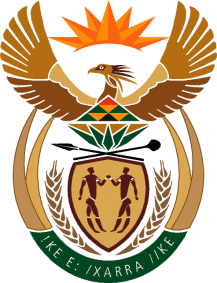 MINISTRY OF COMMUNICATIONS
REPUBLIC OF SOUTH AFRICAPrivate Bag X 745, Pretoria, 0001, Tel: +27 12 473 0164   Fax: +27 12 473 0585Tshedimosetso House,1035 Francis Baard Street, Tshedimosetso House, Pretoria, 1000
